TAALBegrijpend lezen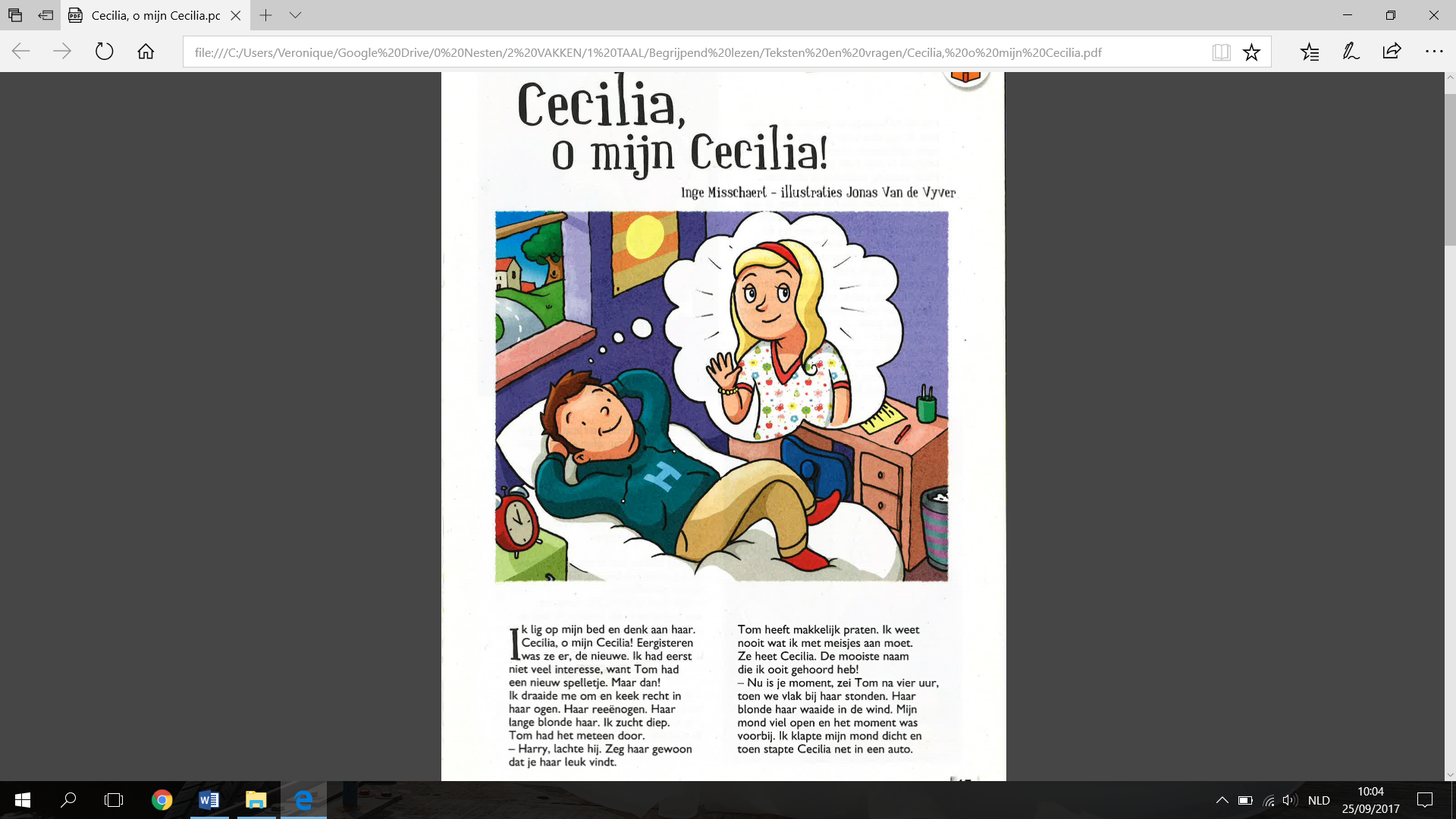 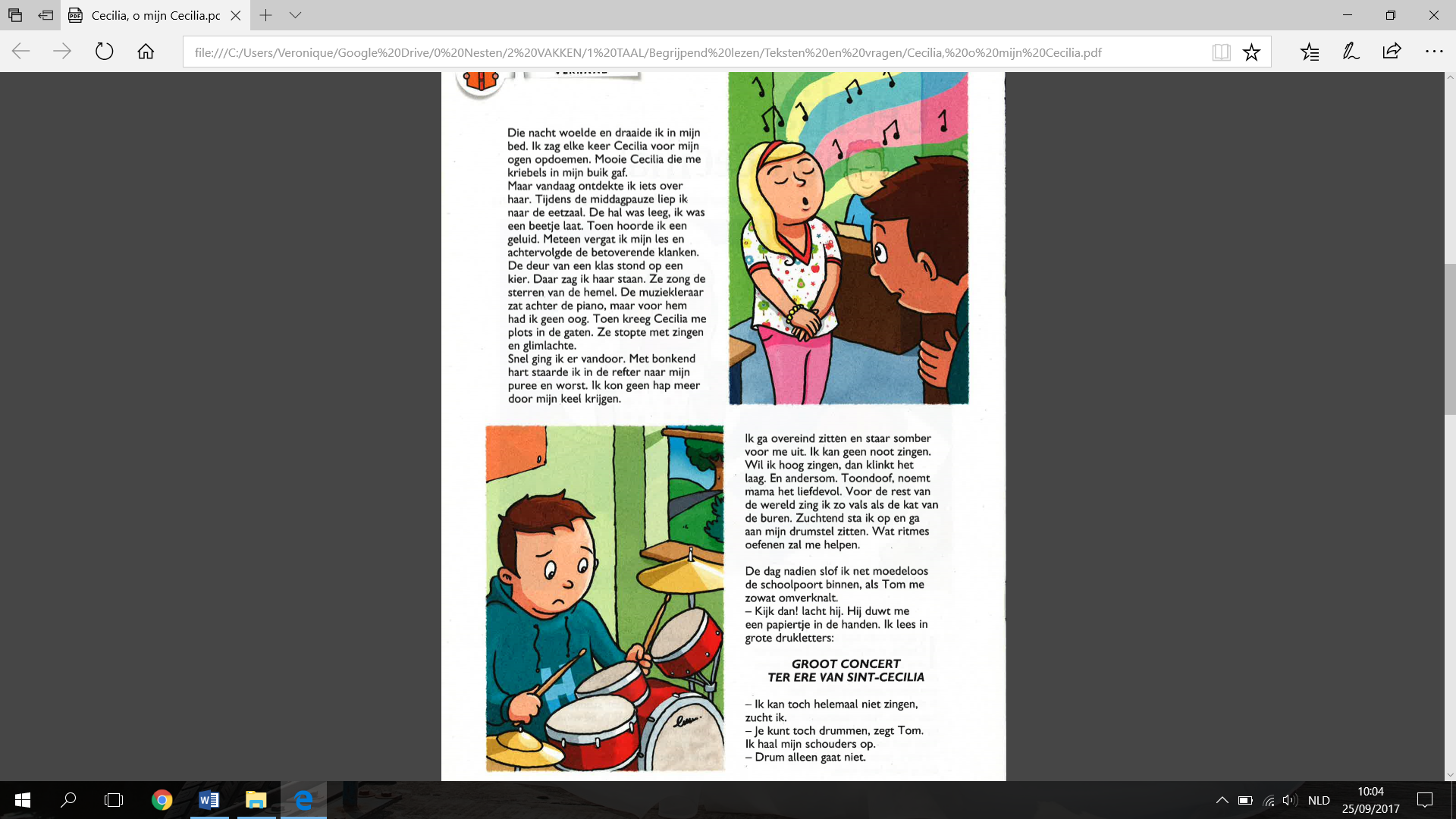 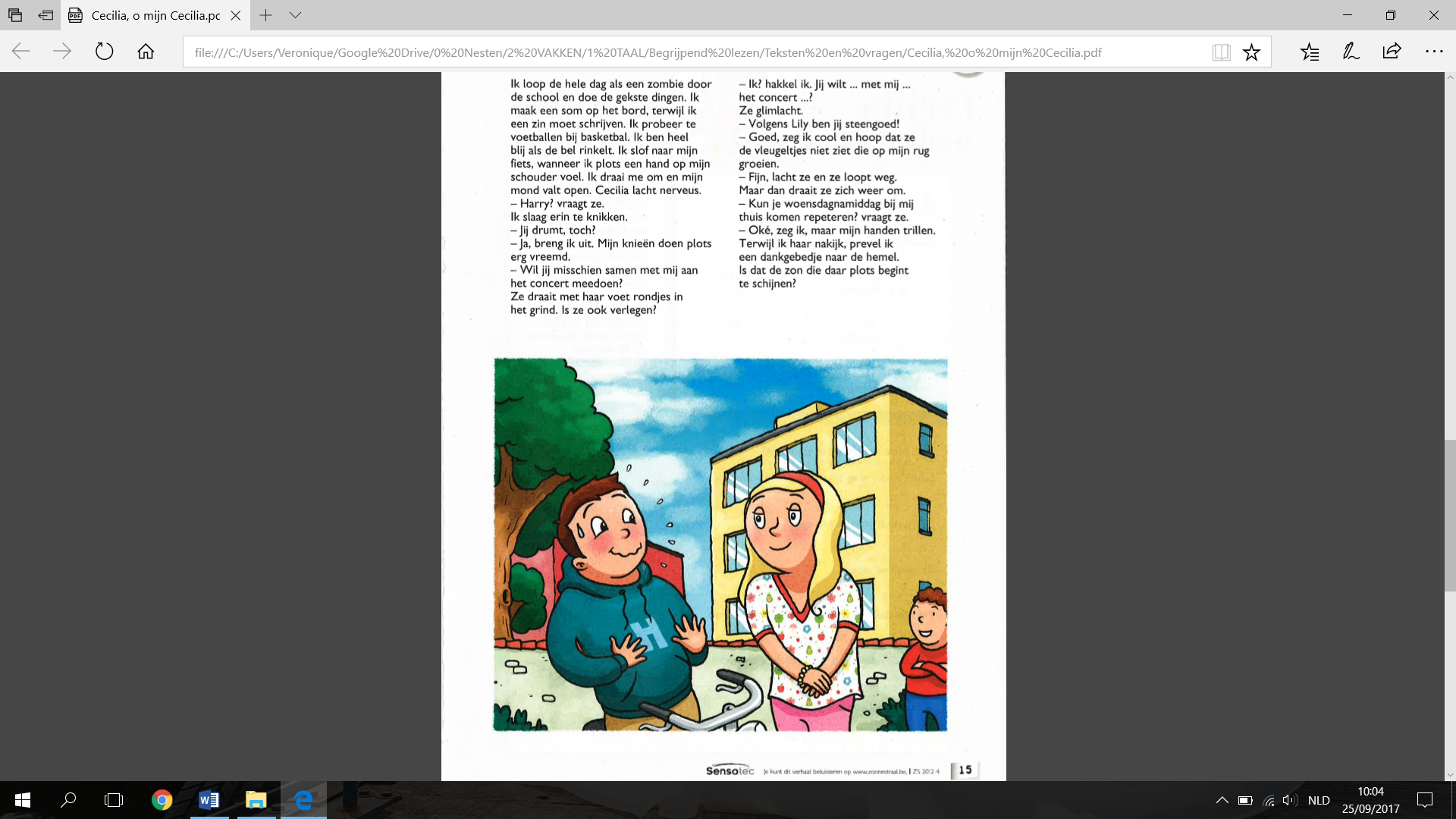 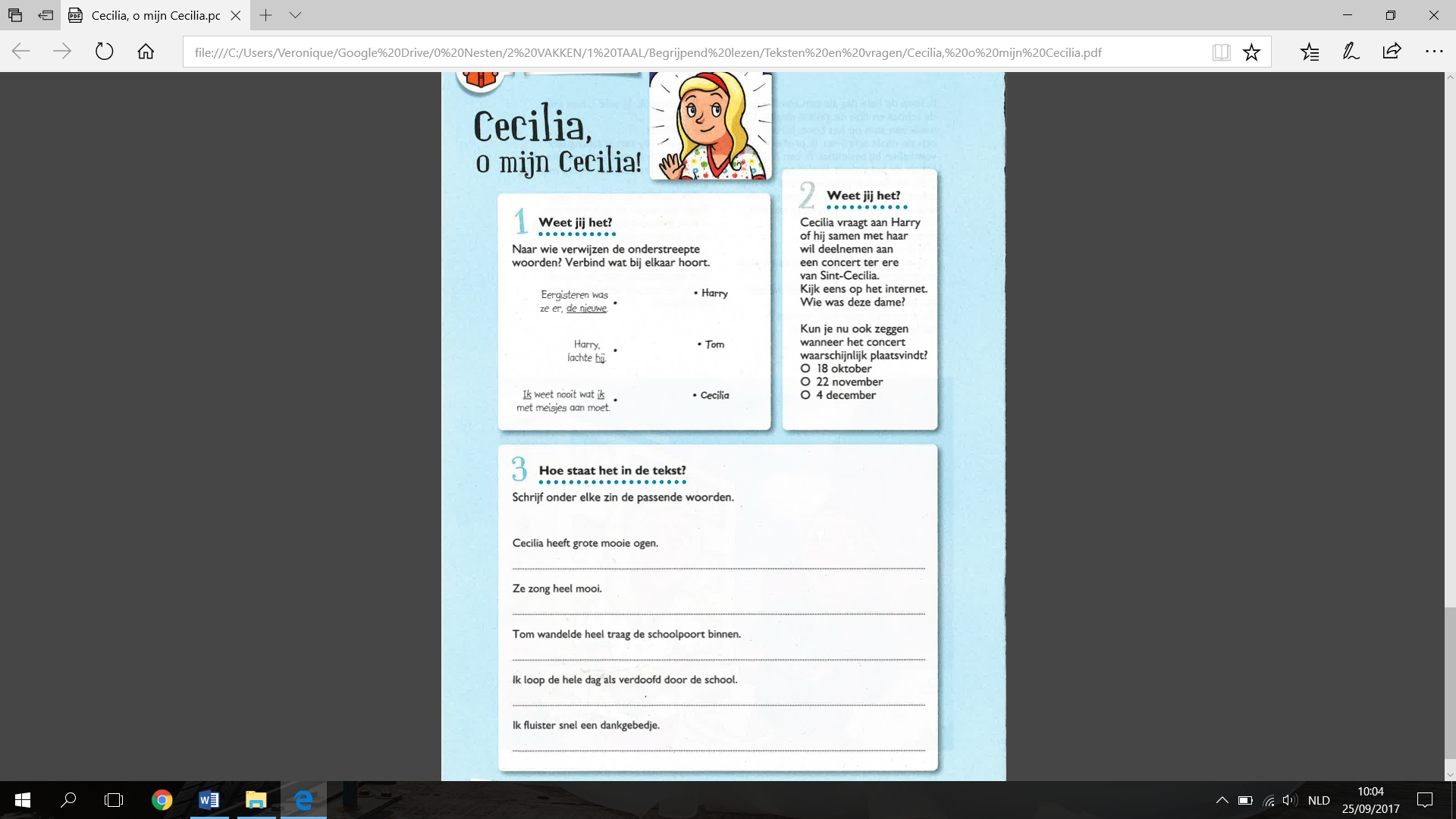 